Thời gian: 08:30 đến 11:30, thứ Tư, ngày 10 tháng 04 năm 2024Địa điểm: Hội trường A.1002, Trường Đại học Luật TP. HCM, số 2 Nguyễn Tất Thành, Quận 4, TP. Hồ Chí MinhCHƯƠNG TRÌNH HỘI THẢOHỘI THẢO QUỐC TẾ CHÍNH SÁCH, PHÁP LUẬT VỀ DỰ ÁN CÔNG TRÌNH XANH Ở VIỆT NAM VÀ MỘT SỐ QUỐC GIA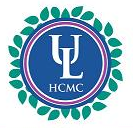 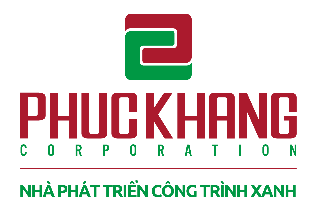 07:45 – 08:15Đăng ký đại biểu, Chào mừng các diễn giả và khách mời08:15 – 08:30Phát biểu khai mạc Hội thảoPGS, TS. Trần Việt DũngPhó Hiệu trưởng Trường Đại học Luật TP. Hồ Chí MinhThS. Lưu Thị Thanh MẫuPCT Hội Doanh nhân Trẻ Việt NamPhó Chủ tịch Hiệp hội Bất Động sản TP. HCMTổng giám đốc Phuc Khang CorporationPhiên 1Phiên 1Chủ tọa đoàn:PGS, TS. Trần Việt Dũng – Phó Hiệu trưởng, Trường Đại học Luật TP. Hồ Chí MinhThS. Lưu Thị Thanh Mẫu - PCT Hội Doanh nhân Trẻ Việt Nam, Phó Chủ tịch Hiệp hội Bất Động sản TP.HCM, Tổng giám đốc Phuc Khang CorporationPGS, TS. Lưu Quốc Thái, Khoa Luật Thương Mại, Trường Đại học Luật TP. Hồ Chí MinhÔng Douglas L. Snyder - Giám đốc Điều hành, Hội đồng Công trình Xanh Việt Nam (VGBC) 08:30 – 08:40Công trình xanh ở Singapore – Xây dựng công trình sử dụng năng lượng cực thấp và không sử dụng năng lượngÔng Owen WeeChuyên gia cấp cao, Surbana Jurong Architecture, Cựu thành viên Ban điều hành Hội đồng công trình Xanh Singapore08:40 – 08:50Chính sách, pháp luật Singapore về phát triển công trình xanh và bài học kinh nghiệm cho Việt Nam ThS. Lưu Thị Thanh Mẫu PCT Hội Doanh nhân Trẻ Việt NamPhó Chủ tịch Hiệp hội Bất Động sản TP. HCMTổng giám đốc Phuc Khang Corporation08:50 – 09:00Pháp luật và chính sách đối với các dự án bất động sản xanh ở MalaysiaÔng Raphael TayLuật sư, Chủ tịch Ủy ban Thường vụ LAWASIA Moot Chủ tịch Ủy ban Đào tạo và Phát triển Pháp lýThành viên Hội đồng của Hiệp hội Luật sư Liên Thái Bình Dương (Malaysia)09:00 – 09:10Các cơ chế khuyến khích công trình xanh tại London, Vương Quốc AnhTS. KTS. Lê Thị Hồ ViKhoa Kiến trúc, Trường Đại học Kiến Trúc TP. Hồ Chí Minh09:10 – 09:55Thảo luận09:55 – 10:10Giải lao, chụp ảnh lưu niệmPhiên 2Phiên 2Chủ tọa đoàn:PGS, TS. Hà Thị Thanh Bình – Trưởng Khoa Luật Thương Mại, Trường Đại học Luật TP. Hồ Chí MinhÔng Owen Wee - Chuyên gia cấp cao, Surbana Jurong Architecture, Cựu thành viên Ban điều hành Hội đồng công trình Xanh SingaporeÔng Raphael Tay - Luật sư, Chủ tịch Ủy ban Thường vụ LAWASIA Moot, Chủ tịch Ủy ban Đào tạo và Phát triển Pháp lý, Thành viên Hội đồng của Hiệp hội Luật sư Liên Thái Bình Dương (Malaysia)TS, GVC. Võ Trung Tín – Trưởng Bộ môn Luật Đất đai - Môi Trường, Khoa Luật Thương Mại, Trường Đại học Luật TP. Hồ Chí Minh10:10 – 10:20Cơ sở pháp lý cho việc thực hiện dự án công trình xanh ở Việt NamPGS, TS. Lưu Quốc TháiKhoa Luật Thương Mại, Trường Đại học Luật TP. Hồ Chí Minh10:20 – 10:30Công trình xanh ở Việt Nam - Quá trình phát triển và những thách thức mớiÔng Douglas L. Snyder Giám đốc Điều hành, Hội đồng Công trình Xanh Việt Nam (VGBC)TS. Lê Thị Hồng NaKhoa Kỹ thuật xây dựng, Trường Đại học Bách khoa – ĐHQG-HCM10:30 – 10:40Pháp luật về tín dụng xanh, trái phiếu xanh đối với các dự án đầu tư: thực trạng và kiến nghịTS. Phan Phương NamPhó trưởng Khoa Luật Thương mạiTrường Đại học Luật TP. Hồ Chí MinhTS. Đỗ Thanh TrungGiảng viên Khoa Luật Hành chính – Nhà nướcTrường Đại học Luật Thành phố Hồ Chí Minh10:40 – 11:15Thảo luận11:15 – 11:30Phát biểu kết luận Hội thảoPGS, TS. Hà Thị Thanh BìnhTrưởng Khoa Luật Thương Mại, Trường Đại học Luật TP. Hồ Chí Minh11:15 – 11:30Phát biểu cảm ơn và bế mạc Hội thảoThS. Lưu Thị Thanh Mẫu Phó Chủ tịch Hội Doanh nhân Trẻ Việt NamPhó Chủ tịch Hiệp hội Bất Động sản TP.HCMTổng giám đốc Phuc Khang Corporation